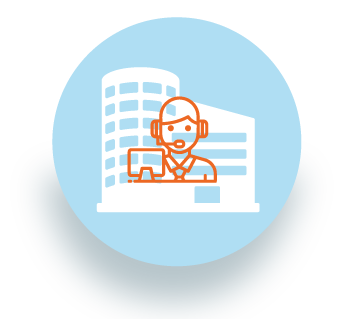 RUTAS DE ATENCIÓNPARA POBLACIÓN MIGRANTE/REFUGIADA | MEDELLÍN____________________ENFOQUEINSTITUCIÓNY SERVICIO QUE PRESTADATOS DE CONTACTOMIGRACIÓNMigración Colombia Permiso de Especial Importancia (PEP).Permiso Especial de Permanencia para elFomento de la Formalización Laboral- PEPFF.Tarjeta de Movilidad Fronteriza (TMF)PasaporteRenovación de PEPOrientación en caso de violación de DDHAtención a toda la población Dirección: Barrio Belén La Nubia Calle 19 # 80A - 40 Horario: lunes a viernes de 8:00 a.m. a 5:00 p.m.Tel: 345-5500A través de la página web www.migracioncolombia.gov.co podrá realizar:  Prórroga de Permanencia PTPDiligenciamiento de Formato Único de Trámites FUTCertificado de Movimientos Migratorios para colombianosConsulta estado PPTEnlace de consulta estado del PPT: https://www.migracioncolombia.gov.co/estadopptDENUNCIAS FISCALÍA GENERAL DE LA NACIÓNAcompañamiento, asesorías y denuncias a víctimas de delitosReporte y denuncias casos de violencia (intrafamiliar, sexual, pareja, expareja, etc.)Reportar y denunciar violencia física y sexual en niños, niñas o adolescentesCAVIFDirección: Carrera 64c #67-300 Bloque F piso 5Lunes a viernes 8:00 am a 12:00 m y de 1:00 a 5:00 pmTel: 57(4) 5903108Correo: dirsec.ant@fiscalia.gov.coHogares de acogida300 480 5865URICarrera 50 #54 – 18Tel: 57(4) 293 1167CAVIF Cr. 52 No. 71 - 84 UPJ El BosqueTel: 57(4) 212 0623 - 57(4)211 0411 - 57(4)212 4723DEFENSA DDHH DE POBLACIÓN MIGRANTE DEFENSORÍA DEL PUEBLOAsesoría y acompañamiento jurídico Defensa y protección de los DDHHDirección: Cr 49 49 24Tel: 5114381Correo: antioquia@defensoria.gov.coSALUD Y URGENCIAS  Secretaria de Salud La secretaria de salud ofrecerá información sobre los derechos de la población migrante en relación con la salud Atención a migrantes Urgencias Control neonatal VacunaciónAcompañamiento, asesorías y denuncias a víctimas de delitosReporte y denuncias casos de violencia (intrafamiliar, sexual, pareja, expareja, etc.)Reportar y denunciar violencia física y sexual en niños, niñas o adolescentesCAVIFSecretaria de Salud:Dirección: Calle 44 # 52 - 165. Centro Administrativo la Alpujarra Palacio Municipal. Piso 4. Tel: 4444144 / 3856414
Correo: jennifer.uribe@medellin.gov.coSecretaría Seccional de Salud y Protección SocialDirección: Cl. 42 #52 -106, Medellín, La AlpujarraTel: 01-800-0419000Hospital General de Medellín
Servicio: Urgencias
Dirección: Carrera 48 #32 - 102 Medellín
Conmutador: (574) 384 7300SALUD AFA -AID FOR AIDSIRC Comité Internacional de Rescate Atención a migrantes y población que no cuente con EPSServicios de laboratorio: básico y especializado, primer y segundo nivelEcografía: ecografía obstétrica transvaginal y transabdominal Ecografía especializada Consulta médica general Consulta médica especializada Atención a personas VIH positivas o con sospechaAtención al usuario: 300 8166497, 310 7314573Lunes a sábado 8:30 am a 5:00 pm. WhatsApp: 320 6039859Lunes a sábado 8:00 am a 5:00 pmMedellínDirección: •	Calle 103, Cl. 40 # 105 barrio San Javier comuna 13Carrera 51D # 71-02 barrio Sevilla Comuna 4•	Calle 28 # 77-124, barrio Belén Comuna 16ALBERGUE A MIGRANTES Pastoral Social de la Arquidiócesis de Medellín La pastoral creó el Hogar Mons. Valerio Jiménez donde se ofrecen los servicios de: Apoyo a población en situación de calle y población venezolana albergue Alimentación Capacitación para empleo Acompañamiento psicológico y espiritual Asesoría jurídica  Dirección: Calle 56 #43-24
MedellínTel: +57 3108289548Correo: contacto@pastoralsocial.coHogar Mons. Valerio Jiménez ubicado al frente del centro comercial Villanueva sobre la calle La pazSitio web: https://www.pastoralsocial.co/ EDUCACIÓN Y APOYO A MIGRANTESTransformando Con Vos Y Con Voz – Corporación Educativa CombosProyecto de apoyo emocionalActivación de rutas para la atención de población migranteOferta educativa entre primero y noveno grado de escolaridad, con educación flexibleDirección: Calle 51 #56ª -35 Tel: 5141672Correo: combos@une.net.coSitio web: https://combosconvoz.org/ATENCIÓN DE CASOS DE VIOLENCIA SEXUAL, VBG, PROSTITUCIÓN, TRATA DE PERSONAS Y MIGRANTES Espacio de Mujer Acompaña procesos de prevención de la Trata de Personas y atención a mujeres en contexto y ejercicio de prostituciónApoyo a migrantes colombianas retornadasApoyo a víctimas y sobrevivientes de la trata de personasDirección: Carrera 42 # 49 - 45Córdoba con Ayacucho en el centro de la ciudad de Medellín Tel:(+57-4) 239 83 51
Cel: 314 886 57 03Correo: info@espaciosdemujer.orgATENCIÓN DE CASOS DE VIOLENCIA SEXUAL, VBG, MIGRANTES Red Nacional de Mujeres - ONU MujeresAtención a casos de violencia de género App ELLAS libres de violenciasDescárgala en Play Storeellaslibresdeviolencia@gmail.comATENCIÓN DE CASOS DE VIOLENCIA SEXUAL, VBG, PROSTITUCIÓN, TRATA DE PERSONAS Y MIGRANTES IRC - Comité Internacional deRescateAtención a casos de violencia de género y relacionados con migrantes Atención al usuario: 310 7620039Lunes a viernes. 8:30 am a 5:00 pm.Atención: Área Metropolitana del Valle de AburráATENCIÓN DE CASOS DE VIOLENCIA SEXUAL, VBG Y MIGRANTES  123 mujer – CAHAtención a casos de violencia de género y sexualLínea: 123.  24 / 7Atención: Área Metropolitana del Valle de Aburrá ATENCIÓN DE CASOS DE VIOLENCIA SEXUAL, VBG, PROSTITUCIÓN, TRATA DE PERSONAS Y MIGRANTES Corporación Colectiva JusticiaMujer Con el apoyo de ACNURAtención a casos de violencia de género, sexualapoyo.msinfronteras@colectivajusticiamujer.orgAtención: 318 7058230Área Metropolitana del Valle de AburráATENCIÓN DE CASOS DE VIOLENCIA SEXUAL, VBG Y MIGRANTES  Migración ColombiaAtención a casos de violencia de género, sexual y relacionados con migrantes Línea: 018000522020Línea Gratuita Nacional Contra laTrata de personasAplicación Móvil: LibertAppDescárgala y activa el botón de pánico ASESORÍA A MIGRANTES Colonia Venezolana en Colombia - Colvenz AntioquiaAsesoría jurídica en temas migratoriosAsesoría en saludContacto con entidades de la ciudad o municipioRopero solidarioAsesorías en la obtención de documentos  Asesoría sobre vinculación de menores de edad al sistema educativo, Información sobre bolsa de empleo de ColombiaDirección: Carrera 46 #68 Sur- 40. Edificio Alicia, oficina 202. SabanetaTel: 300-6018496
Correo: comunicaciones@colvenz.orgInstagram: colvenz. oficialRopero de ColvenzDirección: Carrera 49 #56-51 Calle Venezuela, al lado de la Basílica Metropolitana de Medellín
Horario de funcionamiento: lunes a miércoles de 9:00 a.m. a 12:00 mTel: 3206256455 / 3232382518ORIENTACIÓN DE RUTAS DE ATENCIÓNCruz Roja Colombia SeccionalAntioquia con el apoyo de ACNURAsesoría en la forma de navegar las rutas de servicios sociales, con énfasis en la población migrante en el país. Atención al Usuario: 301 7713113Lunes a viernes. 7:00 am a 5:00 p.m. MedellínATENCIÓN A MIGRANTES Y REFUGIADOSAlto Comisionado de Naciones Unidas para los Refugiados (ACNUR)Atención y orientación a población venezolanaGestión de casosRefugiadosApoyo humanitarioApoyo a venezolanos/as en zona de frontera  Dirección: Calle 7 N° 39 - 215 Of. 1301
Edificio BBVA El Poblado
Tel: 3254326 / (034) 6048634
305 7341472 / 305 7342096 / 312 3978514 /313 6588817/ 321 30607 74Correo: colme@unhcr.org / elsin@unhcr.orgMIGRACIÓN Organización Internacional para las Migraciones: Misión en ColombiaEl trabajo de la organización está enfocado en la población migrante y víctima del conflicto armado a nivel nacional Programa de inclusión para la Paz (IPA)Programa Prevención, Desmovilización y Reintegración (PDR)Fortalecimiento Institucional para las víctimas (VISP)Migración y Ruralidad (M&R)Migración y Salud (M&S)ATENCIÓN VIRTUAL Sub- Oficina en Medellín Tel: +57 (1) 6397777
Email: iombogota@iom.intSitio Web: https://colombia.iom.int/ MUJERES MIGRANTESCorporación Mujeres Que CreanServicios psicológicos y asesoría jurídicaAtención a mujeres, población local y migranteLa asesoría Jurídica es gratuitaLos servicios en psicología y citas desde $6000Dirección: Carrera 48 No 63ª 60 Prado Centro
Horario: lunes a viernes de 8 a 12 y de 2 a 6
Tel: 284 40 79ASESORÍA LEGALConsultorio Jurídico y Centro de Conciliación Pío XII de la Facultad de Derecho, UPB-MedellínDebe solicitarse personalmente por el interesadoNo es necesaria cita previaPara la recepción de la solicitud del servicio el Consultorio Jurídico y su Centro de Conciliación cuentan con la colaboración de los estudiantes y asesores en turno.Consulta virtualNecesario presentar copia de la última factura de servicios públicos domiciliarios, solo se atienden a las personas de estrato 1 y 2Constancia del Sisbén con puntaje que lo califique en los niveles 1 o 2Constancia de que es una persona desplazada emitida por autoridad competente.Copia de la última colilla de pago de salario. Si el solicitante es empleado no podrá devengar más de dos salarios mínimos legales vigentesDirección: Circular 1 No. 73-76 Bloque 22 A, Laureles MedellínHorario: lunes a viernes de 10:00 a.m.  a 12:00 a.m. y de 2:00 p.m. a 4:00 p.m. Tel: (+57 4) 354 45 35 o 448 83 88 Ext.18800Consulta virtual: https://www.upb.edu.co/es/consultorio-juridico-medellin ASESORÍA LEGALConsultorio Jurídico Universidad de MedellínAtención a población de escasos recursos Población de estrato 1 y 2 Atención a migrantes Dirección: Carrera 87 N° 30 – 65, Bloque 16, primer piso, Oficina 102Horario: lunes a viernes de 8:00 a.m. a 12 p.m. y de 3:00 p.m. a 6:00 p.m.

Tel: 3 40 52 65
Correo:  consultoriojuridico@udem.edu.coASESORÍA LEGAL Y JURÍDICAConsultorio Jurídico Universidad de AntioquiaAsesoría en temas de derecho civil, laboral, penal y público Asesoría o acciones de tutela sobre temas relacionados con su EPS o ARLAsesorías para personas extranjeras en Colombia sobre problemas relacionados con la documentación para permanecer y trabajar válidamente en ColombiaAtención a personas de estratos 1 y 2Dirección: Edificio Antigua Escuela de Derecho: Calle 49 N.º 42A-39, Ayacucho con Girardot. Horario: 8:00 a.m. a 3:30 p.m.
Correo: practicasatencionusuarios@gmail.comASESORÍA LEGAL Y JURÍDICAACNUR/ NRCLínea de Atención NacionalAsesoría con inquietudes de cuestiones legales y problemas relacionados con documentación. Línea: #675Lunes a sábado 8:00 am a 6:00 pmAtención nacionalASESORÍA LEGAL Y JURÍDICAFundación PROBONOAsesoría con inquietudes de cuestiones legales y problemas relacionados con documentación. Línea: 350 5399020Lunes a viernes 9:00 am a 4:00 pmwww.probono.org.coMedellínASESORÍA LEGAL Y JURÍDICACorporación Colectiva JusticiaMujer Con el apoyo de ACNURAsesoría con inquietudes de cuestiones legales y problemas relacionados con documentación. apoyo.msinfronteras@colectivajusticiamujer.org318 7058230Área Metropolitana del Valle de AburráASESORÍA LEGAL Y JURÍDICADRC Consejo Danés para RefugiadosAsesoría con inquietudes de cuestiones legales y problemas relacionados con documentación. Línea: 018000196055Lunes y miércoles: 8:30 am a 5:00 pm proteccion.colombia@drc.ngoAtención: MedellínASESORÍA LEGAL Y JURÍDICAMercy Corps Opción LegalLínea: 305 3341433Lunes a viernes - 8:00 am a 4:00 pm. Atención: Medellín - Bello - Itagüí - Rionegro – Marinilla